苏州经贸职业技术学院省级培训项目2022GZSP39（教师专业技能竞赛教练培训+电子产品设计及制作）开班通知各位学员:根据《省教育厅关于做好2022年职业院校教师培训工作的通知》（苏教师函〔2022〕7号）文件要求，我校现将相关“教师专业技能竞赛教练培训+电子产品设计及制作”培训项目培训报到事项通知如下：一、培训时间1.报到时间：6月26日下午14:00-18:002.培训时间：2022年6月27日-2022年7月3日,共计7天。 二、报到地点及住宿安排1.报到地点：石湖金陵花园酒店大厅，苏州市吴中区越溪街道南溪江路88号。2.住宿地点：石湖金陵花园酒店3.培训授课地点：苏州经贸职业技术学院三、培训费用培训费、食宿费由江苏省财政专项经费承担，交通费由学员所在单位承担，培训期间食宿统一安排。四、携带物品1.身份证原件；2.《江苏省高等职业院校教师培训登记表》一式两份（单位盖章）、《江苏省高等职业院校教师培训任务书》一份（单位盖章）、《个人健康状况承诺书》一份；3.另备两张2寸免冠标准彩色照片（背面写好单位、姓名）；4.请自备水杯、防疫物资、携带笔记本电脑。五、报到联系人联 系 人：刘孝赵联系电话：13962189041电子邮箱：181573466@qq.comQQ群：724103666     六、疫情防控要求1.所有学员均须填写并提交《个人健康状况承诺书》；2.报到当日要求有48小时内核酸检测阴性结果、当日更新的“苏康码”绿码和不带*号的“行程轨迹”截图；3.当天体温检测低于37.3度的要求，无发热、咳嗽等相关症状。七、交通线路1.苏州站->石湖金陵花园酒店轨道交通4 号线（同里方向），10 站至红庄下车，站内换乘，轨道交通4 号线支线（木里方向），3 站至越溪下车，步行932 米。打车约50 分钟，20.1 公里。2.苏州北站->石湖金陵花园酒店轨道交通2 号线（桑田岛方向），9 站至苏州火车站下车，站内换乘，轨道交通4号线（同里方向），10 站至红庄下车，站内换乘，轨道交通4 号线支线（木里方向），3 站至越溪下车，步行932 米。打车约53 分钟，37.8 公里。苏州经贸职业技术学院2022年5月10日附1  校园周边交通图苏州经贸职业技术学院位于苏州市国际教育北区学府路287号，周边最近公交站是经贸学院东，有504路、306路、602路、318路、385路、47路、33路、305路、47路公交直达。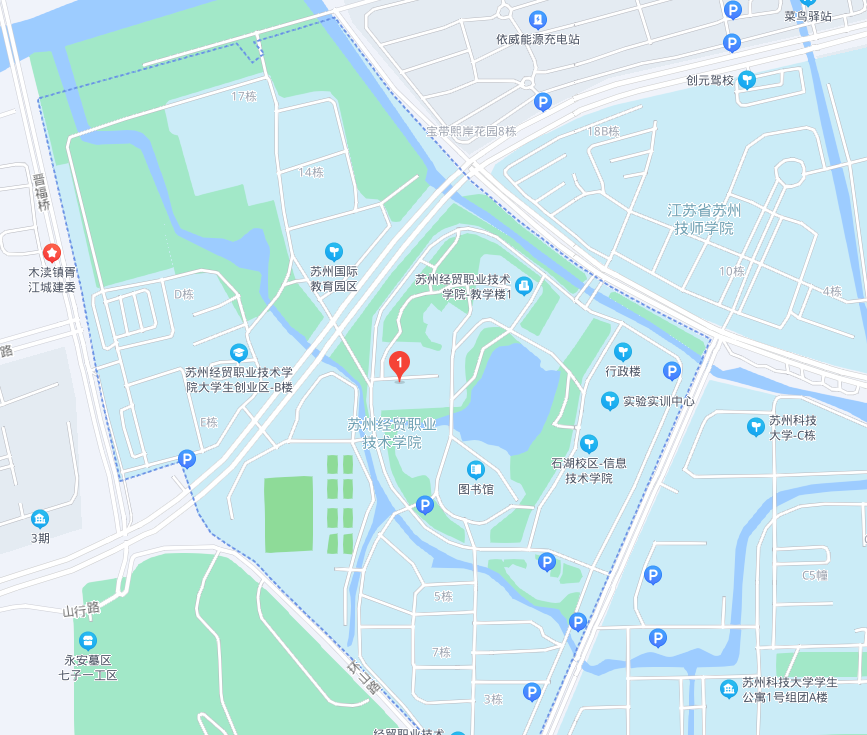 2022年江苏省高职院校教师专业技能竞赛教练培训（2022GZSP39）个人健康状况承诺书姓名性别身份证号单位个人手机家庭住址健康状况信息本人前14天内是否有中、高风险地区旅居史或前28天是否有国（境）外旅居史。本人前14天内是否有中、高风险地区旅居史或前28天是否有国（境）外旅居史。本人前14天内是否有中、高风险地区旅居史或前28天是否有国（境）外旅居史。本人前14天内是否有中、高风险地区旅居史或前28天是否有国（境）外旅居史。本人前14天内是否有中、高风险地区旅居史或前28天是否有国（境）外旅居史。是□否□健康状况信息本人前14天内是否有江苏省外旅居史。本人前14天内是否有江苏省外旅居史。本人前14天内是否有江苏省外旅居史。本人前14天内是否有江苏省外旅居史。本人前14天内是否有江苏省外旅居史。是□否□健康状况信息本人前14天内是否密切接触新冠肺炎确诊病例、疑似病例或无症状感染者。本人前14天内是否密切接触新冠肺炎确诊病例、疑似病例或无症状感染者。本人前14天内是否密切接触新冠肺炎确诊病例、疑似病例或无症状感染者。本人前14天内是否密切接触新冠肺炎确诊病例、疑似病例或无症状感染者。本人前14天内是否密切接触新冠肺炎确诊病例、疑似病例或无症状感染者。是□否□健康状况信息本人近期是否出现发热、乏力、干咳、呼吸困难等症状。本人近期是否出现发热、乏力、干咳、呼吸困难等症状。本人近期是否出现发热、乏力、干咳、呼吸困难等症状。本人近期是否出现发热、乏力、干咳、呼吸困难等症状。本人近期是否出现发热、乏力、干咳、呼吸困难等症状。是□否□个人承诺本人在此郑重承诺：填报、提交和现场出示的所有信息（证明）均真实、准确、完整、有效，自愿承担因不实承诺应承担的相关责任，接受相应处理。在培训期间严格遵守疫情防控纪律，服从承办院校工作人员管理及疫情防控工作安排。本人签名：                                2022年   月    日  本人在此郑重承诺：填报、提交和现场出示的所有信息（证明）均真实、准确、完整、有效，自愿承担因不实承诺应承担的相关责任，接受相应处理。在培训期间严格遵守疫情防控纪律，服从承办院校工作人员管理及疫情防控工作安排。本人签名：                                2022年   月    日  本人在此郑重承诺：填报、提交和现场出示的所有信息（证明）均真实、准确、完整、有效，自愿承担因不实承诺应承担的相关责任，接受相应处理。在培训期间严格遵守疫情防控纪律，服从承办院校工作人员管理及疫情防控工作安排。本人签名：                                2022年   月    日  本人在此郑重承诺：填报、提交和现场出示的所有信息（证明）均真实、准确、完整、有效，自愿承担因不实承诺应承担的相关责任，接受相应处理。在培训期间严格遵守疫情防控纪律，服从承办院校工作人员管理及疫情防控工作安排。本人签名：                                2022年   月    日  本人在此郑重承诺：填报、提交和现场出示的所有信息（证明）均真实、准确、完整、有效，自愿承担因不实承诺应承担的相关责任，接受相应处理。在培训期间严格遵守疫情防控纪律，服从承办院校工作人员管理及疫情防控工作安排。本人签名：                                2022年   月    日  本人在此郑重承诺：填报、提交和现场出示的所有信息（证明）均真实、准确、完整、有效，自愿承担因不实承诺应承担的相关责任，接受相应处理。在培训期间严格遵守疫情防控纪律，服从承办院校工作人员管理及疫情防控工作安排。本人签名：                                2022年   月    日  本人在此郑重承诺：填报、提交和现场出示的所有信息（证明）均真实、准确、完整、有效，自愿承担因不实承诺应承担的相关责任，接受相应处理。在培训期间严格遵守疫情防控纪律，服从承办院校工作人员管理及疫情防控工作安排。本人签名：                                2022年   月    日  